Primary 1 Home Learning Work From Miss Hall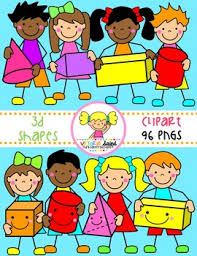 Week 7 Friday 22nd May 2020 Hello Primary 1, here are some activities for you to try today.    To access the Twinkl documents you first have to sign up for a free membership account:Go to www.twinkl.co.uk/offerSign up for a free account (entering parent as occupation)Enter the offer code UKTWINKLEHELPSPractical Maths I can learn how to say the days of the week with this fun activity.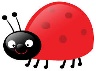 Click onto https://www.bbc.co.uk/bitesize/topics/zrqqtfr/articles/ztjg39qListen to the clip then scroll down to complete the next 3 activities including the quiz Select  https://www.twinkl.co.uk/resource/t-c-1206-days-of-the-week-display-poster to help youClick https://www.topmarks.co.uk/Search.aspx?Subject=16&AgeGroup=2 and select Year 1 Maths – Year 1 – Time R.12 – Select Days of the Week to play the game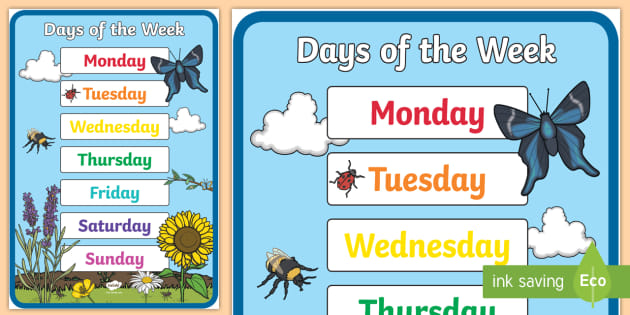 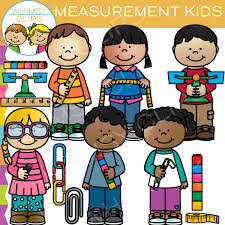 Please try these Measurement Games to revise some of the work you have been learning this weekClick on https://www.topmarks.co.uk/Search.aspx?Subject=16&AgeGroup=2 and select Year 1 Maths – Year 1 – Measurement – U.2 – Tall and Short, U.3 – Wide and Narrow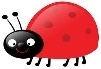  LiteracyI can enjoy playing some matching games to help me find letters, sounds and words I know.Enjoy this game by choosing https://www.twinkl.co.uk/go/resource/the-park-interactive-matching-activity-tg-383Click onto https://www.twinkl.co.uk/go/resource/tg-ga-157-level-3-phonics-game-show to help to revise some of your letters and soundsChoose this game to see if you can work out which object matches the sound https://www.twinkl.co.uk/resource/tg-ga-146-level-1-phonics-the-garden-environmental-sounds-gameMusic 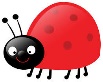 I can participate actively in songs, rhymes and stories.Click onto https://www.youtube.com/watch?v=Lql13as8yBk&list=PLtRI5Q1N9gAmehIGE6BgXgTEh8aDHiuwM&index=1 to join in with the action song Zooming to the Moon from Sticky Kids ProductionsCan you make up your own actions as you hear them with the music?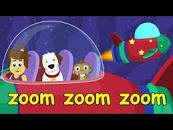 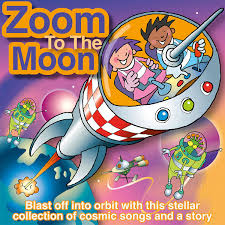 Story Time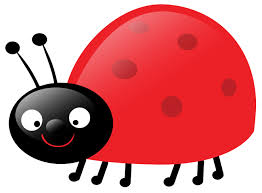 Click onto https://www.youtube.com/watch?v=Sl4QuS2SrTE to enjoy There’s No Place Like Space the Cat in the Hat Story.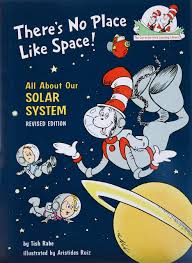 AssemblyPlease ask a grown up to check their emails today and open up the assembly for this week.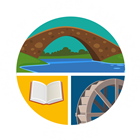 Friday 22nd May in SWAY.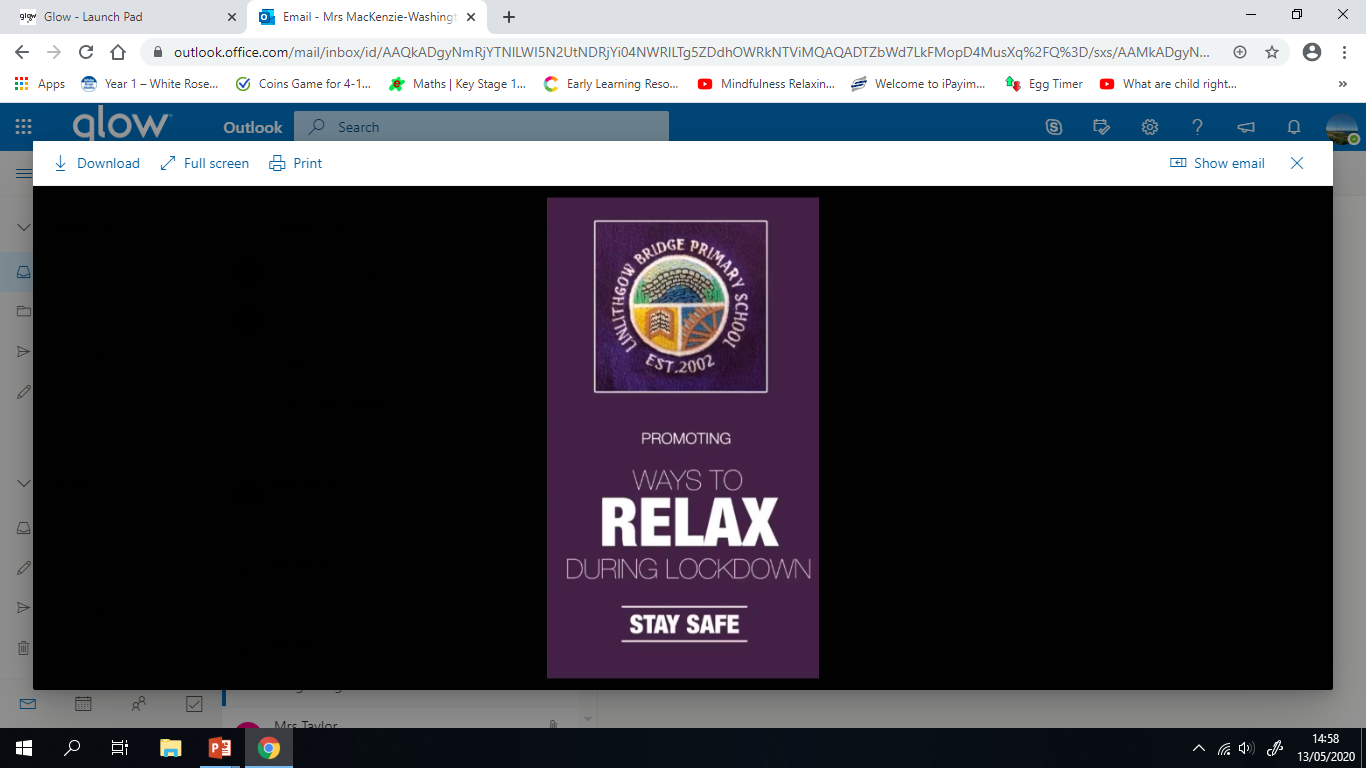 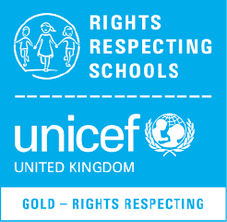 